г. Новоульяновск                                             15 ноября 2022 годаЗаключениена проект Решения Городской Думы муниципального образования «Город Новоульяновск» «О бюджете муниципального образования «Город Новоульяновск» на 2023 год и на плановый период 2024 и 2025 годов».Заключение на проект Решения Городской Думы муниципального образования «Город Новоульяновск» «О бюджете муниципального образования «Город Новоульяновск» на 2023 год и плановый период 2024 и 2025 годов» (далее – Заключение) подготовлено в соответствии с Бюджетным кодексом Российской Федерации, Уставом муниципального образования «Город Новоульяновск», Положением «О Муниципальном учреждении Контрольно-счётная палата муниципального образования «Город Новоульяновск» Ульяновской области», утвержденным решением Городской Думы МО «Город Новоульяновск» от 23.12.2021 №75, планом работы МУ Контрольно-счётная палата МО «Город Новоульяновск» на 2022 год.При подготовке Заключения учитываются положения, содержащиеся:- в Основных направлениях бюджетной и налоговой политики муниципального образования на очередной финансовый год; - основные параметры прогноза социально-экономического муниципального образования на очередной финансовый год;-  перечень муниципальных программ, подлежащих финансированию на очередной финансовый годВ соответствии с требованиями раздела III Положения о бюджетном процессе в муниципальном образовании  «Город Новоульяновск» Ульяновской области, утвержденного решением Городской Думы МО «Город Новоульяновск» от 21.05.2020 № 22,   Проект Решения Городской Думы МО «Город Новоульяновск» «О бюджете муниципального образования «Город Новоульяновск» на 2023 год и на плановый период 2024 и 2025 годов» представлен Администрацией МО «Город Новоульяновск» в Городскую Думу МО «Город Новоульяновск» 31 октября 2022 года, в Контрольно-счётную палату МО «Город Новоульяновск» – 02 ноября 2022 года. Общий анализ показателей доходов и расходов проекта проводится  в сравнении с показателями  бюджета муниципального образования за 2022 год с учётом внесённых измененийПроект Решения Городской Думы МО «Город Новоульяновск» «О бюджете муниципального образования «Город Новоульяновск» на 2023 год и плановый период 2024 и 2025 годов» представлен с документами и материалами, в соответствии со статьей 184.2 Бюджетного кодекса РФ, частью 3.5 главы 3 Положения «О бюджетном процессе в муниципальном образовании  «Город Новоульяновск» Ульяновской области, утвержденного решением Городской Думы МО «Город Новоульяновск» от 21.05.2020 № 22.  Состав показателей, представленных в проекте решения, соответствует требованиям статьи 184.1 Бюджетного кодекса РФ.Основные параметры прогноза исходных макроэкономическихпоказателей для формирования проекта бюджетаПрогноз социально-экономического развития муниципального образования «Город Новоульяновск» на 2023-2025 годы разработан в соответствии со статьей 173 Бюджетного кодекса РФ, постановлением Администрации Мо «Город Новоульяновск» от 28.04.2015 № 425 «Об утверждении порядка разработки прогноза социально-экономического развития муниципального образования «Город Новоульяновск» Ульяновской области».Прогноз социально-экономического развития муниципального образования разработан по методологии Минэкономразвития России. Основные параметры прогноза социально-экономического развития  муниципального образования «Город Новоульяновск» на 2023-2025 годы представлены в таблице 1.  Таблица 1.Основные параметры прогноза социально-экономического развития  муниципального образования «Город Новоульяновск» на 2023-2025 годы.Основные параметры развития муниципального образования на предстоящий период разработаны в соответствии с ключевыми итогами и трендами социально-экономического развития МО «Город Новоульяновск» в 2021-2022 годах с учетом повышенной степени неопределенности развития экономики в условиях внешнего санкционного давления.ОСНОВНЫЕ ХАРАКТЕРИСТИКИ ПРОЕКТА БЮДЖЕТА МО «ГОРОД НОВОУЛЬЯНОВСК».В соответствии с представленным проектом бюджета основные характеристики бюджета МО «Город Новоульяновск»:- общий объем доходов бюджета муниципального образования на 2023 год: 411 494,38 тыс. руб., в том числе объем межбюджетных трансфертов, получаемых из  других бюджетов бюджетной системы Российской Федерации в общей сумме 296 423,19 тыс. руб.;На 2024 год запланированы доходы бюджета в размере 371 490,18 тыс. руб., на 2025 год – 526 438,19 тыс. руб.;- общий объём расходов бюджета на 2023 год: 411 494,38  тыс. руб.;На 2024 год запланированы расходы бюджета в сумме 371 490,18 тыс. руб. (в том числе условно утвержденные расходы – 4 500 тыс. руб.), на 2025 год – 526 438,19 тыс. руб. (в том числе условно утвержденные расходы – 9 500 тыс. руб.);- дефицит бюджета на 2023,2024,2025 годы – 0 руб.Основные параметры проекта бюджета муниципального образования «Город Новоульяновск» на 2023 год и плановый период 2024-2025 годов и их динамика  представлены в таблице №2.Таблица 2.Динамика основных показателей бюджета МО «Город Новоульяновск».Как показано в таблице, на 2023 год запланировано  снижение доходов (на 3,3% по сравнению с 2022 годом) за счет сокращения объемов межбюджетных трансфертов, получаемых из  других бюджетов бюджетной системы Российской Федерации. В 2024 году наблюдается снижение плановых показателей доходной и расходной частей бюджета муниципального образования по сравнению с 2023 годом, в 2025 году запланировано увеличение доходов и расходов. ДОХОДЫ ПРОЕКТА МУНИЦИПАЛЬНОГО БЮДЖЕТА.Прогноз поступления доходов в бюджет МО «Город Новоульяновск» на 2023 год и плановый период 2024-2025 годов сформирован с учётом действующего налогового и бюджетного законодательства Российской Федерации и Ульяновской области, в соответствии с действующей классификацией доходов бюджетов Российской Федерации.Структура доходной части муниципального бюджета на 2023 год и плановый период 2024-2025 годов выглядит следующим образом:Таблица3.Структура доходной части бюджета на 2023 г. и плановый период 2024-2025 годов (тыс. руб.)В представленном проекте доходы муниципального бюджета на 2023 год прогнозируются в сумме 411 494,4 тыс. руб., что составляет 96,7 % от ожидаемого исполнения бюджета в 2022 году.Рисунок 1.Динамика структуры доходной части бюджета в 2021-2025гг. Собственные доходы муниципального бюджета на 2023 год запланированы в сумме 115 042,5 тыс. рублей, что составляет 101,8 % от ожидаемого исполнения в 2022 году. Динамика показателей по собственным доходам муниципального образования представлена в таблице 4.Как показано в представленной таблице, наблюдается снижение собственных доходов муниципального образования. Так по сравнению с доходами, полученными в  2021 году, аналогичный плановый показатель 2023 года составляет 96,6%.Таблица 4.Динамика налоговых и неналоговых доходов муниципального бюджета (тыс. руб.).Налоговые доходы проекта бюджета муниципального образования.Основную долю собственных доходов МО «Город Новоульяновск» составляют налоговые доходы, 86,2 % от общей суммы налоговых и неналоговых доходов. Налоговые доходы на 2023 год запланированы в сумме 99 149,2 тыс. рублей.По сравнению с уровнем 2021 года план по налоговым доходам на 2023 год составляет 102,4 %, к ожидаемому исполнению 2022 года – 101,2%.Основные источники налоговых поступлений в 2023 году, доля которых составляет 72,7 процента в объёме налоговых и неналоговых доходов:- налог на доходы физических лиц – 62 090,9 тыс. руб. или 54,0 % от суммы налоговых и неналоговых доходов;- земельный налог – 21 500 тыс. руб. или 18,7 % от суммы налоговых и неналоговых доходов.Структура налоговых доходов в 2023 году представлена на рисунке 2.Рисунок 2.Структура налоговых доходов муниципального бюджета в 2023 году (проект), млн. руб.Налог на доходы физических лиц.В представленном проекте поступление налога на доходы физических лиц в 2023 году запланировано в сумме 62090,9 тыс. руб., что составляет 54 процента запланированных налоговых и неналоговых доходов бюджета.  За 2021 год в бюджет муниципального образования поступило 62631,36 тыс.руб., запланированный на 2023 год показатель составляет 99,1 % от поступления налога за 2021 год. По сравнению с уточненным плановым показателем бюджета 2022 года – 103,3 процента, от ожидаемого исполнения за 2022год – 103,3 процента. Расчет налога произведен, исходя из прогнозируемого фонда оплаты труда, скорректированного на темп роста (снижения) фонда заработной платы и налоговых вычетов, а также с учетом контрольной работы налоговых органов и органов местного самоуправления. Динамика поступлений налога на доходы физических лиц представлена ниже.                                                                                                 Рисунок 3.Динамика поступлений налога на доходы физических лиц в бюджет муниципального образования(тыс. руб.).Акцизы на автомобильный и прямогонный бензин, дизельное топливо, моторные масла для дизельных и (или) карбюраторных (инжекторных) двигателей.В соответствии с пунктом 3.1 статьи 58 Бюджетного кодекса РФ Министерством промышленности Ульяновской области установлены отчисления от акцизов на автомобильный и прямогонный бензин, дизельное топливо, моторные масла для дизельных и (или) карбюраторных (инжекторных) двигателей для МО «Город Новоульяновск: на 2023 год в сумме 4559,3 тыс. руб., что составляет 119,7 % от поступлений 2021 года и 111,2% от ожидаемого исполнения за 2022 год.Рисунок 4.Динамика поступлений в муниципальный бюджет акцизов (тыс. руб.).Упрощенная система налогообложения.Законом Ульяновской от 07.08.2020 N 79-ЗО "О внесении изменений в статьи 2 и 3 Закона Ульяновской области "О межбюджетных отношениях в Ульяновской области» с 01 января 2021 года установлены единые для всех городских округов Ульяновской области (далее – городские округа) нормативы отчислений в бюджеты городских округов, а именно: от налога, взимаемого в связи с применением упрощённой системы налогообложения, – в размере 15 процентов.С учетом количества организаций и индивидуальных предпринимателей, применяющих УСН на территории муниципального образования, сумма поступления по рассматриваемому показателю в 2023 году запланирована на уровне 2808,0 тыс. руб. (2,4 % от общей суммы доходов).Рисунок 5.Динамика поступлений единого налога, взимаемого в связи с применением упрощённой системы налогообложения (тыс. руб.).Единый сельскохозяйственный налог.На территории муниципального образования, по данным Федеральной налоговой службы, зарегистрировано 2 организации, применяющие систему налогообложения в виде единого сельскохозяйственного налога.Оценка поступлений единого сельскохозяйственного налога за 2022 год составит 207,8 тыс. руб. Поступления единого сельскохозяйственного налога за 2023 год запланированы в сумме 210 тыс. руб.Рисунок 6.Динамика поступлений ЕСХН (тыс. руб.).Налог, взимаемый в связи с применением патентной системы налогообложения.Поступления налога, взымаемого в связи с применением патентной системы налогообложения, в 2023 году запланированы в сумме 1836 тыс. руб., что составляет 1,6 процента собственных доходов муниципального образования в 2023 году. По сравнению с ожидаемыми показателями бюджета 2022 года в 2023 году по рассматриваемому налогу планируется увеличение дохода на 8 процентов. Рисунок 7.Динамика поступлений налога, взимаемый в связи с применением патентной системы налогообложения (тыс. руб.).Налог на имущество физических лиц.На 2023 год запланировано поступление рассматриваемого налога в сумме 3945 тыс. руб., это составляет 3,4 процента собственных доходов муниципального образования в 2023 году. По сравнению с 2021 годом запланирован рост поступлений по налогу на 0,6 процента. По сравнению с ожидаемым исполнением за 2022 год сумма поступлений не  изменится.Рисунок 8.Динамика поступлений налога на имущество физических лиц (тыс. руб.).Земельный налог.Доля запланированных поступлений за 2023 год в бюджет муниципального образования по земельному налогу среди налоговых и неналоговых доходов составляет 18,7 % или 21500 тыс. руб., это 107,8 процента от показателя за 2021 год, и 93,4 процента показателя ожидаемого исполнения 2022 года. Рисунок  9.Динамика поступлений земельного налога (тыс. руб.).Государственная пошлина.Поступление доходов бюджета в виде государственной пошлины запланировано на 2023 год в размере 2200 тыс. руб. (1,9 % собственных доходов). Рисунок 10.Динамика поступлений в бюджет государственной пошлины (тыс. руб.).Неналоговые доходы бюджета МО «Город Новоульяновск».Неналоговые доходы бюджета муниципального образования запланированы на 2023 год в размере 15 922 тыс. руб. Удельный вес рассматриваемого показателя в общей сумме собственных доходов бюджета, запланированных на 2023 год, составляет 13,8 процента. При сравнительном анализе наблюдается увеличение неналоговых доходов  в 2023 году по отношению к уточненному плану 2022 года на 5,7 %, к ожидаемому исполнению за 2022 год – на 5,4 %, по сравнению с  показателем 2021 года – снижение на 10,8 %.Основные источники неналоговых доходов в 2023 году: - доходы от оказания платных услуг (работ) и компенсации затрат государства: 10 092тыс. руб. (8,8 процента собственных доходов муниципального образования);- доходы от использования имущества, находящегося в государственной и муниципальной собственности: 4 740 тыс. руб. (4,1 процента собственных доходов муниципального образования).Расчет поступлений неналоговых доходов за 2023 год производится по Методике прогнозирования доходов бюджета муниципального образования «Город Новоульяновск» Ульяновской области по основным видам неналоговых доходов, утвержденной приказом муниципального учреждения Комитет по управлению муниципальным имуществом и земельным отношениям муниципального образования «Город Новоульяновск» от 25.07.2016 № 44 «Об утверждении Методики прогнозирования доходов бюджета муниципального образования «Город Новоульяновск» Ульяновской области по основным видам неналоговых доходов».Рисунок 11.Структура неналоговых доходов муниципального образования в 2023  году (тыс. руб.).Доходы от использования имущества, находящегося в государственной и муниципальной собственности.Доходы от использования имущества, находящегося в государственной и муниципальной собственности, запланированы на 2023 год в размере 4740 тыс. руб. (4,1 % собственных доходов бюджета муниципального образования),  что на 85,3 % выше отчетного показателя 2021 года и на 79,9 % выше ожидаемого исполнения 2022 года.Рисунок 12.Динамика поступлений доходов от использования имущества, находящегося в государственной и муниципальной собственности (тыс. руб.).Платежи при пользовании природными ресурсами.Планируемый доход по рассматриваемому показателю в 2023 году составит 450 тыс. руб., что составляет 74,6 % от показателя 2021 года и 91,8  % от ожидаемого исполнения за 2022 год. Доход бюджета 2023 года по платежам при пользовании природными ресурсами составит 0,5 % собственных доходов муниципального образования. Рисунок 13.Динамика поступления платежей при пользовании природными ресурсами (тыс. руб.).Доходы от продажи материальных и нематериальных активов.Рисунок 14.Динамика доходов от продажи материальных и нематериальных активов (тыс.руб.).Как показано на рисунке 14, наблюдается резкое снижение показателя.Расчеты значений показателя представлены в пояснительной записке к проекту бюджета.Доходы от оказания платных услуг (работ) и компенсации затрат государства.Поступления  по рассматриваемому источнику доходов бюджета в 2023 году составят 10092,0 тыс. руб. (это 8,8 % собственных доходов муниципального образования в 2023 году). Снижение показателя по отношению к фактическому исполнению за 2021 год составит 6,5 %. К ожидаемому исполнению 2022 года запланировано снижение на 11,5 %.Доходы по данному показателю формируются за счет поступлений от продажи услуг казенными учреждениями образования и культуры МО «Город Новоульяновск». Расчеты планового показателя представлены в Пояснительной записке к формированию бюджета МО «Город Новоульяновск» на 2022 и плановый период 2023-2024 годов.Главным администратором доходов в бюджет МО «Город Новоульяновск»  в виде доходов от оказания платных услуг (работ) и компенсации затрат бюджетов городских округов является МУ «Финансовый отдел МО «Город Новоульяновск». Рисунок 15.Динамика доходов от оказания платных услуг (тыс.руб.).Штрафы, санкции, возмещение ущерба.Поступления по показателю «Штрафы, санкции, возмещение ущерба» на 2023 год запланированы в размере 210 тыс. руб.  Доля доходов по рассматриваемому показателю в сумме собственных доходов муниципального образования составляет  0,2%. Рисунок 16.Динамика доходов местного бюджета по статье «Штрафы, санкции, возмещение ущерба» (тыс. руб.).В ходе подготовки заключения на проект Контрольно-счетной комиссией было проведено сравнение первоначально запланированных показателей собственных доходов бюджета и  фактического исполнения за период 2010-2022 годов. Результаты представлены ниже.Таблица 5.Сравнение первоначально запланированных и фактических показателей налоговых и неналоговых доходов бюджета МО «Город Новоульяновск» в 2010-2022 годах.Рисунок 17.Сравнение первоначально запланированных и фактических показателей налоговых и неналоговых доходов бюджета МО «Город Новоульяновск» в 2010-2022 годах.Как показано выше, предыдущие прогнозные показатели собственных доходов имеют незначительные отклонения от  фактических поступлений в бюджет налоговых и неналоговых доходов. Безвозмездные поступления.В представленном проекте по показателю «Безвозмездные поступления» на 2023 год запланировано доходов в сумме 296 423,2 тыс. руб.В представленном проекте безвозмездные поступления запланированы не в полном объёме, плановые показатели будут уточняться с принятием закона Ульяновской области «Об областном бюджете Ульяновской области на 2023 год».РАСХОДЫ ПРОЕКТА МУНИЦИПАЛЬНОГО БЮДЖЕТА.Расходы бюджета на 2023 год формировались, исходя из сложившейся доходной части, и основаны на выполнении действующих расходных обязательств.В представленном проекте на исполнение расходных обязательств в 2023году бюджетные ассигнования запланированы  в сумме 411 494,7 тыс. руб., что составляет 67,1 % от  показателя расходов  бюджета в 2021 году и 94,6 % от ожидаемого исполнения бюджета в 2022 году. На плановый период 2023-2024 годов предусмотрено расходов: на 2023 год запланированы расходы бюджета в сумме 374 490,18 тыс. руб. (в том числе условно утвержденные расходы – 4 500 тыс. руб.), на 2025 год – 526 438,19 тыс. руб. (в том числе условно утвержденные расходы – 9 500 тыс. руб.). Рисунок 18.Динамика расходов муниципального бюджета.Таблица 6.Расходы бюджета муниципального образования в 2021-2025 годах по разделам функциональной классификации расходов (тыс. руб.).Наибольший удельный вес в структуре расходов представленного проекта бюджета муниципального образования на 2023 год по разделам:-  «Образование» - 54,6 %,- «Общегосударственные вопросы» - 11,2%;- «Жилищно-коммунальное хозяйство» - 10,7 %;- «Национальная экономика» - 8,6 %.Рисунок 19.Структура расходов муниципального образования в 2023 году (%).Обоснование бюджетных ассигнований осуществлялось субъектами бюджетного планирования в соответствии с приказом МУ «Финансовый отдел МО «Город Новоульяновск» от 01.07.2016 №5 «Об утверждении порядка и методики планирования бюджетных ассигнований бюджета муниципального образования «Город Новоульяновск» на очередной финансовый год и на плановый период».Общегосударственные вопросы.В представленном проекте по разделу «Общегосударственные вопросы» на 2023 год запланированы расходы в сумме 46272,84 тыс. руб., что составляет  94,2 %  от аналогичного показателя 2021 года и 74 % ожидаемого исполнения за 2022 год. Рисунок 20.Динамика расходов по разделу «Общегосударственные вопросы» (тыс. руб.)Расходы по подразделам раздела 0100 «Общегосударственные расходы» представлены в следующей таблице.Таблица 7.Расходы по подразделам раздела 0100 «Общегосударственные расходы» (тыс. руб.).Рисунок 21.Расходы по подразделам раздела 0100 «Общегосударственные расходы» (млн. руб.).Рисунок 22.Динамика расходов по подразделам раздела 0100 «Общегосударственные расходы» (млн. руб.).В бюджете  МО «Город Новоульяновск» доля дотаций из других бюджетов бюджетной системы Российской Федерации и (или) налоговых доходов по дополнительным нормативам отчислений в размере, не превышающем расчетного объема дотации на выравнивание бюджетной обеспеченности (части расчетного объема дотации), замененной дополнительными нормативами отчислений, в течение двух из трех последних отчетных финансовых лет не превышала 5 процентов собственных доходов местного бюджета. Следовательно, норматив формирования расходов на содержание органов местного самоуправления не установлен.Национальная оборона.В представленном проекте бюджета муниципального образования на 2023 год расходы по разделу 0200 «Национальная оборона»  запланированы в размере 769,98 тыс. руб., что составляет 97,7 % от ожидаемого исполнения в 2022 году. Расходы рассматриваемого раздела осуществляются за счет целевых субвенций из вышестоящего бюджета, и направлены на обеспечение деятельности военно-учетного стола.Национальная безопасность и правоохранительная деятельность.По разделу «Национальная безопасность и правоохранительная деятельность расходы составят в 2023 году 130 тыс. руб., что составляет 109,8 %  показателя 2021 года и  92,9%  от ожидаемого исполнения 2022 года. Удельный вес расходов по данной статье, в соответствии с представленным проектом, составит в 2023 году 0,01 %.Таблица 8.Расходы по подразделам раздела 0300 «Национальная безопасность» (тыс. руб.).Национальная экономика.По разделу «Национальная экономика» на 2023 год запланированы расходы в размере 35 573,99 тыс. руб. (удельный вес – 8,6 %), что составляет 67,3 % аналогичного показателя 2021 года и 69,8 %  ожидаемого исполнения за 2022 год. Таблица 9.Расходы по подразделам раздела 0400 «Национальная экономика» (тыс. руб.).Рисунок 23.Расходы по подразделам раздела 0400 «Национальная экономика» (тыс. руб.).Жилищно-коммунальное хозяйство.По разделу «Жилищно-коммунальное хозяйство» запланированы расходы на 2023 год в сумме 43 893,84 тыс. руб. (10,7 % общей суммы расходов на 2023 год). Наблюдается снижение показателя по отношению к  бюджету 2021 года до 18,6 % и снижение к ожидаемому исполнению 2022 года до 70,2 %. Таблица 10.Расходы по подразделам раздела 0500 «Жилищно-коммунальное хозяйство» (тыс. руб.).Рисунок 24.Расходы по подразделам раздела 0500 «Жилищно-коммунальное хозяйство» (тыс. руб.).Образование.Значительная доля расходов муниципального бюджета на 2023 год запланирована по разделу «Образование» (54,6 % расходов бюджета). Сумма запланированных расходов на 2023 год по данному разделу  составила 224 851,3 тыс. руб., это 101,8 % от расходов по данному разделу в 2021 году и 110,9 % ожидаемого исполнения за 2022 год.Таблица 11. Расходы по подразделам раздела 0700 «Образование» (тыс. руб.).Рисунок 25.Расходы по подразделам раздела 0700 «Образование» (тыс. руб.).Культура и кинематография.По данному разделу на 2023 год запланированы расходы в сумме 19 116,19 тыс. руб. (4,7 % расходов представленного проекта бюджета), это 110,1 % показателя 2021 года и 102,3% ожидаемого исполнения за 2022 год.Таблица 12.Расходы по подразделам раздела 0800 «Культура и кинематография» (тыс. руб.).Рисунок 26.Расходы по подразделам раздела 0800 «Культура и кинематография» (тыс. руб.).Рисунок 28.Динамика расходов по разделу «Культура и кинематография».Социальная политика.В представленном проекте бюджета по разделу «Социальная политика» на 2023 год запланированы расходы в сумме 22 055,93 тыс. руб. (5,4 % расходов 2023 года).Таблица 13.Расходы по подразделам раздела 1000 «Социальная политика» (тыс. руб.).Рисунок 28.Расходы по подразделам раздела 1000 «Социальная политика» (тыс. руб.).Физическая культура и спорт.В представленном проекте бюджета по разделу «Физическая культура и спорт» расходы на 2023 год запланированы в размере 18 830,3 тыс. руб. (4,6 % общей суммы расходов), что составляет 109,4 %  по отношению к показателю  ожидаемого исполнения 2022 года. Таблица 14.Расходы по подразделам раздела 1100 «Физическая культура и спорт» (тыс. руб.).Муниципальные программы.Постановлением Администрации МО «Город Новоульяновск» от 05.08.2021 № 445-П утвержден Перечень муниципальных программ муниципального образования «Город Новоульяновск» Ульяновской области, на 2023 год запланирована реализация 18 муниципальных программ.В проекте бюджета на 2023 год предусмотрено финансирование в сумме 331 389,96 тыс. руб.  ранее действующих 18 муниципальных программ.Таблица 15.Муниципальные программы (проекты муниципальных программ) МО «Город Новоульяновск» на 2023 год. (тыс. руб.).На момент подготовки настоящего заключения на 2023 год утвержден перечень из 18 муниципальных программ общей стоимостью 613 980,24 тыс. руб., на которые в  бюджете заложено 331 389,96 тыс. руб., или 53,8 % от общей потребности.Администрации МО «Город Новоульяновск» необходимо привести в соответствии с решением Городской Думы МО «Город Новоульяновск»  «О бюджете МО «Город Новоульяновск» на 2023 год и плановый период 2024 и 2025 годов» муниципальные программы  в сроки, установленные частью 2 статьи 179 Бюджетного кодекса РФ.Сбалансированность проекта бюджета, источники дефицита бюджета муниципального образования.Представленным проектом муниципального бюджета установлен предельный дефицит бюджета на 2023 год в размере 0 руб.Источники покрытия дефицита бюджета не предусмотрены.Вследствие отсутствия муниципальных гарантий в бюджете муниципального образования на 2023 год, проект программы муниципальных гарантий не разработан.В бюджете муниципального образования представление бюджетных кредитов не предусмотрено. Выводы и замечания по проекту бюджета муниципального образования.1. Проект решения Городской Думы МО «Город Новоульяновск» Ульяновской области «О принятии проекта бюджета муниципального образования «Город Новоульяновск» на 2023 год и на плановый период 2024 и 2025 годов» внесен в Городскую Думу МО «Город Новоульяновск» в установленный срок.Документы и материалы, предоставленные одновременно с проектом решения, в целом соответствуют требованию статьи 184.2 Бюджетного кодекса РФ и части 2 статьи 5 «Положения о бюджетном процессе в муниципальном образовании «Город Новоульяновск», утвержденного решением Городской Думы МО «Город Новоульяновск» от 21.05.2020 № 22.Состав показателей, представленных в проекте решения, соответствует требованиям статьи 184.1 Бюджетного кодекса РФ.2. Основные параметры прогноза социально-экономического прогноза  на плановый период разработаны с учетом целевой оценки развития внешних и внутренних условий, тенденций и итогов социально-экономического развития муниципального образования в 2020, 2021 годах и в первом полугодии 2022 года.       3. Объем доходов бюджета муниципального образования «Город Новоульяновск» Ульяновской области на 2023 год прогнозируется в сумме 411 494,4 тыс. рублей (96,7 % к ожидаемому исполнению 2022 года).На 2024 год – 371 490,2 тыс. руб., на 2025 – 526 438,2 тыс. руб.4. Налоговые и неналоговые доходы бюджета муниципального образования в 2023 году запланированы в сумме 115 071,2 тыс. руб. (101,8  % к ожидаемому исполнению 2022 года).5. Налоговые доходы на 2023год запланированы в сумме 99 149,2 тыс. руб., что составляет 102,4 % исполнения за 2021 год и 101,2 % ожидаемого исполнения за 2022год.Основные источники налоговых поступлений в 2023 году, доля которых составляет 72,7 процента в объёме налоговых и неналоговых доходов:- налог на доходы физических лиц – 62 090,9 тыс. руб. или 54 % от суммы налоговых и неналоговых доходов;- земельный налог – 21 500 тыс. руб. или 18,7 % от суммы налоговых и неналоговых доходов.6. Неналоговые доходы запланированы в сумме 15 922,0 тыс. руб. (105,4 % от ожидаемого исполнения за 2022 год).Основные источники неналоговых доходов в 2023 году: - доходы от оказания платных услуг (работ) и компенсации затрат государства: 10 092 тыс. руб. (8,8 процента собственных доходов муниципального образования);- доходы от использования имущества, находящегося в государственной и муниципальной собственности: 4 740 тыс. руб. (4,1 процента собственных доходов муниципального образования).7. Безвозмездные поступления запланированы на 2023 год в сумме 296 423,4 тыс. руб. 8. Проектом решения на исполнение    расходных обязательств в 2023 году бюджетные ассигнования запланированы в сумме 411 494,4 тыс. руб., на 2024 год – 371 490,2 тыс. руб., на 2025 год – 526 438,2 тыс. руб. 9. Наибольший удельный вес в структуре расходов представленного проекта бюджета муниципального образования на 2023 год по разделам:-  «Образование» - 54,6 %,- «Общегосударственные расходы» - 11,2 %;- «Жилищно-коммунальное хозяйство» - 10,7 %;- «Национальная экономика» - 8,6 %.10. В представленном проекте на исполнение расходных обязательств в 2023 году бюджетные ассигнования запланированы  в сумме 411 494,,4 тыс. руб., что составляет 67,1 % расходов 2021 года и 94,6 % ожидаемого исполнения бюджета в 2022 году. 11. В бюджете  МО «Город Новоульяновск» доля дотаций из других бюджетов бюджетной системы Российской Федерации и (или) налоговых доходов по дополнительным нормативам отчислений в размере, не превышающем расчетного объема дотации на выравнивание бюджетной обеспеченности (части расчетного объема дотации), замененной дополнительными нормативами отчислений, в течение двух из трех последних отчетных финансовых лет не превышала 5 процентов собственных доходов местного бюджета. Следовательно, норматив формирования расходов на содержание органов местного самоуправления не установлен.12. Постановлением Администрации МО «Город Новоульяновск» от 05.08.2021 № 445-П утвержден Перечень муниципальных программ муниципального образования «Город Новоульяновск» Ульяновской области на 2023 год, состоящий из 18 муниципальных программ общей стоимостью 613 980,24 тыс. руб., на которые в  бюджете заложено 331 389,96 тыс. руб., или 53,8 % от общей стоимости программ.13. Представленным проектом муниципального бюджета установлен предельный дефицит бюджета на 2023 год в размере 0 руб.Источники покрытия дефицита бюджета не предусмотрены.Вследствие отсутствия муниципальных гарантий в бюджете муниципального образования на 2023 год, проект программы муниципальных гарантий не разработан.В бюджете муниципального образования представление бюджетных кредитов не предусмотрено.Контрольно-счётная палата МО «Город Новоульяновск» полагает целесообразным рекомендовать Администрации муниципального образования «Город Новоульяновск»:1. Привести в соответствии с решением Городской Думы МО «Город Новоульяновск»  «О бюджете МО «Город Новоульяновск» на 2023 год и плановый период 2024 и 2025 годов» муниципальные программы  в сроки, установленные частью 2 статьи 179 Бюджетного кодекса РФ.В целом, проект решения Городской Думы муниципального образования «Город Новоульяновск Ульяновской области «О принятии проекта бюджета муниципального образования «Город Новоульяновск» на 2023 год и плановый период 2024 и 2025 годов» соответствует положениям Бюджетного кодекса РФ,  причин для его отклонения Контрольно-счётная палата МО «Город Новоульяновск» не усматривает.ПредседательМУ Контрольно-счётная палатаМО «Город Новоульяновск»                                                          А.Н. Пронько 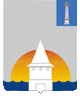 МУНИЦИПАЛЬНОЕ УЧРЕЖДЕНИЕКОНТРОЛЬНО-СЧЁТНАЯ ПАЛАТАМУНИЦИПАЛЬНОГО ОБРАЗОВАНИЯ«ГОРОД НОВОУЛЬЯНОВСК»УЛЬЯНОВСКОЙ ОБЛАСТИВолжская ул., д. 12, г. Новоульяновск, 433300 тел./факс (84255) 7-39-89novoul.kork@mail.ru№Наименование показателяЕд. измерения2021г. факт2022г. оценкаПрогнозПрогнозПрогноз№Наименование показателяЕд. измерения2021г. факт2022г. оценка2023г.2024г.2025г.1.Объем отгруженной продукциимлн.руб.9664,09953,910262,510621,711046,61.Объем отгруженной продукции% роста143,8103,0103,1103,5104,02.Оборот розничной торговлимлн.руб.1078,21099,81122,91146,51180,92.Оборот розничной торговли% роста116,0102,0102,1102,1103,03.Число субъектов малого предпринимательстваед.3884144194244294.Среднесписочная численность работников на крупных и средних предприятияхчел.266627002800290029005.Среднемесячная заработная плата на крупных и средних предприятияхтыс. руб.36,739,240,842,444,36.Инвестиции в основной капиталмлн. руб.627,1328,0345,0363,3374,07.Численность населениятыс. чел.17,116,916,716,516,38.Индекс потребительских цен в % к предыдущему году108,4117,5105,4103,7104,09.Уровень регистрируемой безработицы%0,50,450,470,510,5Наименование показателя2021 год (исполнение)2022 год (оценка)2022 год (оценка)2023 год  (план)2023 год  (план)2024 год (план)2024 год (план)2025 год(план)2025 год(план)Наименование показателямлн. руб.млн.руб.Темп роста к 2021 году (%)млн.руб.Темп роста к 2022 году (%)млн.руб.Темп роста к 2023году (%)млн.руб.Темп роста к 2024 году (%)Доходы615432,6425575,869,2411494,496,7371490,290,3526438,2141,7в том числе налоговые и неналоговые119079,8113042,494,9115071,2101,8114512,999,5120179,9104,9Расходы613512,3435148,770,9411494,494,6371490,290,3526438,2141,7Дефицит(-)профицит(+)1920,3- 9572,9-498,5000-0-ДоходыОтчет за 2021 год.Отчет за 2021 год.Уточненный план на 2022 годУточненный план на 2022 годОжидаемое исполнение за 2022 годОжидаемое исполнение за 2022 годПроект на 2023 годПроект на 2023 годПроект на 2024 годПроект на 2024 годПроект на 2025 годПроект на 2025 годДоходысумма%сумма%сумма%сумма%сумма%сумма%Налоговые и неналоговые114664,918,6111814,826,3113042,526,6115071,228,0114512,830,8120179,922,8Безвозмездные поступления496352,881,4312533,473,7312533,473,4296423,272,0256977,369,2406258,377,2Итого615432,6100,0424348,1100,0425575,8100,0411494,4100,0371490,2100,0526438,2100,0ПоказателиОтчет2021 год2022 год2022 год2023год2023годТемп роста 2023 года, %Темп роста 2023 года, %Темп роста 2023 года, %2024 год2024 год2025 год2025 годПоказателиОтчет2021 годуточненный бюджетожидаемое исполнение проектструктура, %к исполне-нию за 2021 годк уточнён-ному плану на 2022 годК ожи-даемому исполне-нию за 2022 годпроектструктура, %проектструктура, %Налоговые доходыНалоговые доходыНалоговые доходыНалоговые доходыНалоговые доходыНалоговые доходыНалоговые доходыНалоговые доходыНалоговые доходыНалоговые доходыНалоговые доходыНалоговые доходыНалоговые доходыНалог на доходы физических лиц62 631,3660 128,560 128,562 090,954,099,1103,3103,363 804,055,768 331,056,9Налоги на товары (работы, услуги), реализуемые на территории РФ3 810,284 100,94 100,94 559,34,0119,7111,2111,24 676,94,14 676,93,9УСН2 641,452 586,42 800,02 808,02,4106,3108,6100,32 720,02,42 800,02,3ЕНВД529,390,0028,6--------ЕСХН286,82200,0207,8210,00,273,2105,0101,1200,00,2200,00,1Налог, взимаемый в связи применением патентной системы налогообложения750,411 700,01 700,01 836,01,6244,7108,0108,01 750,01,51 750,01,4Налог на имущество физических лиц3 922,973 660,03 945,03 945,03,4100,6107,8100,04 020,03,54 100,03,4Земельный налог19 939,5822 020,023 020,021 500,018,7107,897,693,421 900,019,122 600,018,8Государственная пошлина2 336,382 350,02 000,02 200,01,994,293,6110,02 270,02,02 340,01,9Задолженность и перерасчеты по отмененным налогам26,40-----------Итого налоговые доходы96 822,2496 745,897 930,899 149,286,2102,4102,5101,2101 340,988,5106 797,988,9Неналоговые доходыНеналоговые доходыНеналоговые доходыНеналоговые доходыНеналоговые доходыНеналоговые доходыНеналоговые доходыНеналоговые доходыНеналоговые доходыНеналоговые доходыНеналоговые доходыНеналоговые доходыНеналоговые доходыДоходы от использования имущества, находящегося в государственной и муниципальной собственности2 557,512 634,82 634,84 740,04,1185,3179,9179,94 880,04,35 040,04,2Платежи при пользовании природными ресурсами603,33550,0490,0450,00,474,681,891,8490,00,4510,00,4Доходы от оказания платных услуг (работ) и компенсации затрат государства10 792,0811 324,211 400,010 092,08,893,589,188,57 252,06,37 252,06,0Доходы от продажи материальных и нематериальных активов3 760,94430,0430,0430,00,411,4100,0100,0440,00,4460,00,4Штрафы,  санкции, возмещение ущерба128,35130,0156,9210,00,2163,6161,5133,8110,00,1120,00,1Прочие неналоговые доходы0,490,00,0---------Итого неналоговые доходы17 842,7015 069,015 111,715 922,013,889,2105,7105,413 172,011,513 382,011,1ИТОГО налоговых и неналоговых доходов119 079,75111 814,8113 042,5115 071,2100,096,6102,9101,8114 512,9100,0120 179,9100,0годыпервоначальный план, тыс. руб.фактическое исполнение, тыс. руб.отклонение, тыс. руб.исполнение,%201086 714,0107 712,220 998,2124,2201198 820,0131 997,633 177,6133,6201293 350,0118 891,825 541,8127,42013 103 080,0118598,9915 518,99115,02014 102 137,7109078,116940,41106,82015 100 022,597833,54- 2 188,9697,82016 88054,5100655,312600,8114,32017 95970,81015295558,2105,82018 88577,711132622748,3125,6201996168,510901412845,5113,42020 103396,9107239,83842,9103,72021 100345,0119 079,7518734,75118,72022 оценка103947,0113042,59095,5108,8Наименование разделаФакт 2021 годУточнён-ный бюджет на 2022 годОжидаемое исполнение 2022 годаПроект на  
2023 годУдельный вес (%)Темп роста (%)Темп роста (%)Темп роста (%)2024 год2024 год2025 год2025 годНаименование разделаФакт 2021 годУточнён-ный бюджет на 2022 годОжидаемое исполнение 2022 годаПроект на  
2023 годУдельный вес (%)к 2021 годук плану 2022к оценке 2022ПроектУдельный вес (%)ПроектУдельный вес(%)0100 Общегосударственные вопросы49042,0262854,8062524,8046272,8411,294,273,674,047315,4412,755771,8110,60200 Национальная оборона675,59788,40788,40769,980,2117,997,797,7794,960,2794,960,20300 Национальная безопасность и правоохранительная деятельность118,41140,00140,00130,000,0109,892,992,9130,000,0130,000,00400  Национальная экономика52839,2750934,6050934,6035573,998,667,369,869,839511,9310,644646,458,50500   Жилищно-коммунальное хозяйство236115,9562567,8062567,8043893,8410,718,670,270,234849,409,4174210,6433,10700  Образование220783,39202830,40202830,40224851,3054,6101,8110,9110,9201577,1254,3206026,7539,10800   Культура и кинематография17365,2018683,5018683,5019116,194,7110,1102,3102,314870,004,013714,502,61000   Социальная политика19085,9519466,9019466,9022055,935,4115,6113,3113,317342,034,717894,783,41100  Физическая культура и спорт17486,5017212,3017212,3018830,304,6107,6109,4109,415099,304,113248,302,5Итого:613512,30435478,70435148,70411494,38100,067,194,594,6371490,18100,0526438,19100,0НаименованиеОжидаемая оценка исполнения2022 года ПРОЕКТПРОЕКТНаименованиеОжидаемая оценка исполнения2022 года 2023годТемп роста (снижения) к 2022 году, % 0102 Функционирование высшего должностного лица субъекта РФ и органа местного самоуправления2 622,001 778,100,70103 Функционирование законодательных (представительных) органов государственной власти и представительных органов муниципальных образований1 454,401 669,10114,80104 Функционирование Правительства РФ, высших органов исполнительной власти субъектов РФ, местных администраций18 825,5017 015,4090,40106 Обеспечение деятельности финансовых, налоговых и таможенных органов и органов финансового (финансово-бюджетного) надзора5 353,604 868,3090,90107 Обеспечение проведения выборов и референдумов2 600,60--0111 Резервные фонды0200,00-0113 Другие общегосударственные вопросы31 668,7020 741,9465,5ИТОГО62 524,8046 272,8474,0НаименованиеОжидаемая оценка исполнения2022 года ПРОЕКТПРОЕКТНаименованиеОжидаемая оценка исполнения2022 года 2023 годТемп роста (снижения) к 2022 году, % 0309 Защита населения и территорий от чрезвычайных ситуаций природного и техногенного характера, гражданская оборона130,00130,00100,000310 Обеспечение пожарной безопасности10,0000ИТОГО:140,00130,0092,9НаименованиеОжидаемая оценка исполнения2022 года ПРОЕКТПРОЕКТНаименованиеОжидаемая оценка исполнения2022 года 2023 годТемп роста (снижения) к 2022 году, % 0405 Сельское хозяйство120,6035,7029,60408 Транспорт-179,00-0409 Дорожное хозяйство50 214,0035 559,2970,80412 Другие вопросы в области национальной экономики600,00800,00133,3ИТОГО:50 934,6035 573,9969,8НаименованиеОжидаемая оценка исполнения2022 года ПРОЕКТПРОЕКТНаименованиеОжидаемая оценка исполнения2022 года 2023 годТемп роста (снижения) к 2022 году, % 0501 Жилищное хозяйство22 449,903 733,0016,60502 Коммунальное хозяйство1 231,003 340,30271,30503 Благоустройство34 877,9036 811,54105,50505 Другие вопросы в области жилищно-коммунального хозяйства9,009,00100,0ИТОГО:62 567,8043 893,8470,2НаименованиеОжидаемая оценка исполнения2022 года ПРОЕКТПРОЕКТНаименованиеОжидаемая оценка исполнения2022 года 2023 годТемп роста (снижения) к 2022 году, % 0701 Дошкольное образование54 730,4060 302,10110,20702 Общее образование126 743,30141 352,70111,50703 Дополнительное образование16 359,7017 318,20105,90705 Профессиональная подготовка, переподготовка и повышение квалификации15,00000707 Молодежная политика и оздоровление детей1 849,10000709 Другие вопросы в области образования3 132,905 878,30187,6ИТОГО:202 830,40224 851,30110,9НаименованиеОжидаемая оценка исполнения2022 год ПРОЕКТПРОЕКТНаименованиеОжидаемая оценка исполнения2022 год 2023 годТемп роста (снижения) к 2022 году, % 0801 Культура17 202,7017 874,79103,90804 Другие вопросы в области культуры и кинематографии1 480,801 241,4083,8ИТОГО:18 683,5019 116,19102,3НаименованиеОжидаемая оценка исполнения2022 года ПРОЕКТПРОЕКТНаименованиеОжидаемая оценка исполнения2022 года 2023 годТемп роста (снижения) к 2022 году, % 1001 Пенсионное обеспечение 1 072,70945,0088,11003 Социальное обеспечение населения3 694,503 312,2389,71004 Охрана семьи и детства13 767,3016 178,30117,51006 Другие вопросы в области социальной политики932,401 620,40173,8ИТОГО:19 466,9022 055,93113,3НаименованиеОжидаемая оценка исполнения2022 года ПРОЕКТПРОЕКТНаименованиеОжидаемая оценка исполнения2022 года 2023 годТемп роста (снижения) к 2022 году, % 1101 Физическая культура17 212,3018 510,30107,51102Массовый спорт0320,00-ИТОГО:17 212,3018 830,30109,4Наименование программыПотребность в средствах по программеЗаложено в проекте бюджетав % к программеОтклонение от программыМуниципальная программа «Безопасные и качественные автомобильные дороги в муниципальном образовании «Город Новоульяновск» Ульяновской области»62 662,4049 738,2979,4- 12924,11Муниципальная программа «Забота»2 511,001 972,0078,5-539,00Муниципальная программа «Здоровый город» по развитию физической культуры и спорта в муниципальном образовании «Город Новоульяновск» Ульяновской области».204 864,7018 830,309,2-186034,4Муниципальная программа «Координация мероприятий по использованию информационно-коммуникационных технологий, созданию, развитию, модернизации, эксплуатации информационных систем и информационно-телекоммуникационной инфраструктуры, осуществляемых Администрацией муниципального образования «Город Новоульяновск» Ульяновской области»1 285,00725,0056,4-560,00Муниципальная программа «Культура в муниципальном образовании «Город Новоульяновск» Ульяновской области»31 988,3015 576,7048,7-1641,80Муниципальная программа «Обеспечение правопорядка и безопасности жизнедеятельности на территории муниципального образования «Город Новоульяновск» Ульяновской областиы».1 704,00130,007,6-1574,00Муниципальная программа «Охрана окружающей среды и восстановление природных ресурсов в муниципальном образовании «Город Новоульяновск» Ульяновской области».1754,241 749,2399,7-5,01Муниципальная программа «Переселение граждан, проживающих на территории муниципального образования «Город Новоульяновск» Ульяновской области, из аварийного жилищного фонда».5 271,36-0-5271,36Муниципальная программа «Повышение эффективности управления муниципальным имуществом муниципального образования «Город Новоульяновск» Ульяновской области»5 548,853 763,2067,8-1785,65Муниципальная программа «Развитие жилищно-коммунального хозяйства в муниципальном образовании «Город Новоульяновск» Ульяновской области»31 257,295 132,7716,4-26124,52Муниципальная программа «Развитие и модернизация образования в муниципальном образовании «Город Новоульяновск» Ульяновской области»216 414,90216 398,3099,9-16,6Муниципальная программа «Развитие молодёжной политики»1 648,00789,2347,9-858,77Муниципальная программа «Развитие муниципальной службы        в муниципальном образовании  «Город Новоульяновск» Ульяновской области»1 451,56974,0067,1-477,56Муниципальная программа «Развитие строительства и архитектуры в муниципальном образовании «Город Новоульяновск» Ульяновской области».850,00300,0035,3-550,00Муниципальная программа «Управление муниципальными финансами муниципального образования «Город Новоульяновск» Ульяновской области»5 049,84 155,2082,3-894,6Муниципальная программа «Устойчивое развитие сельских территорий в муниципальном образовании «Город Новоульяновск» Ульяновской области».1 124,291 124,29100,00Муниципальная программа «Формирование благоприятного инвестиционного климата в муниципальном образовании «Город Новоульяновск» Ульяновской области».800,00800,00100,00Муниципальная программа «Формирование комфортной городской среды на территории муниципального образования «Город Новоульяновск» Ульяновской области»38 514,559 223,4423,9-29291,11ИТОГО613 980,24331 389,9653,8-282590,28